GOVE R NO   DO   EST ADO   DE   RONDÔNIA GOVERNADO   RIADECRETO N º    2753	DE 	18DE	OUTUBRO	DE 1985.ABRE Crédito SUPLEMEN TAR NO ORÇAMENTO V IGEN TE.O GOVERNADOR DO ESTADO DE RONDONIA, 	noUso de suas atribuições legais e com fundamento no item I,4º da lei 38 de 11 de dezembro de 1984.ArtigoDECRETA:Art. 1º - Fica aberto um crédito suple mentar no valor de CR$ 50.000.000 (cinquenta milhões de cruzeiros) à seguinte Unidade Orçamentária: Representação do Governo em Brasília, as classificações institucionais, econômica e funcional -programática a seguir.SUPLEMENTA:11.00 - Governadoria11.04 - Representação do Governo em Brasília 50 .000 .0004120.00 - Equipamento e Material Permanente	50 .000 .000T O T A L50 .000 .000PROJ ETO/ATIV IDADE	CAPITA L	TOTAL11.04.03.07.020.2.071 -ManutenÇao da Representação de	BrasíLia	50 .000 .000	50.000 .000TOTAL	50.000 .000	GOVERNO DO ESTADO DE RONDÔN IA	GOVERNADORIAREDUÇÃO11.00 - Governadoria11.04 - Representação do Governo em Brasília 50.000.0003120.00 - Material de Consumo	20.000 .0003132 .00 - Outros Serviços e Encargos	30.000 .000T O T A LPROJETO/ATIV IDADE11.04.03.07.020.2 .071 - ManuTenção da Representação	deBrasília50.000 .000CORRENTE	TOTAL50 .000.000	50.000.000T O T A L	50.000.000Art.  2º - O valor do presente crédito se ra coberto com os recursos que trata o inciso III do § 1º, do arti go 43 da lei federal nº 4.320 de 17.03.64.Art. 3º - Fica alterada a programação das Quotas Trimestrais, no Orçamento Vigente das Unidades Orçamentar ias, estabelecida pelo Decreto nº 2 .561 de 13 de dezembro 1984, conforme discriminação:Representação do. Governo em Brasília iaT O T A L 	1.289.257 .645GOVERNO DO ESTADO DE RONDÔNIA GO V ER NA DO RIAArt. 4º - Este Decreto entrará em vigor na	da ta de sua publicação.ANGELO	ANGELINGOVERNADOR       JOSÉ LACEDA DE  SECRETÁRIOMELO DE PLANEJAMENTO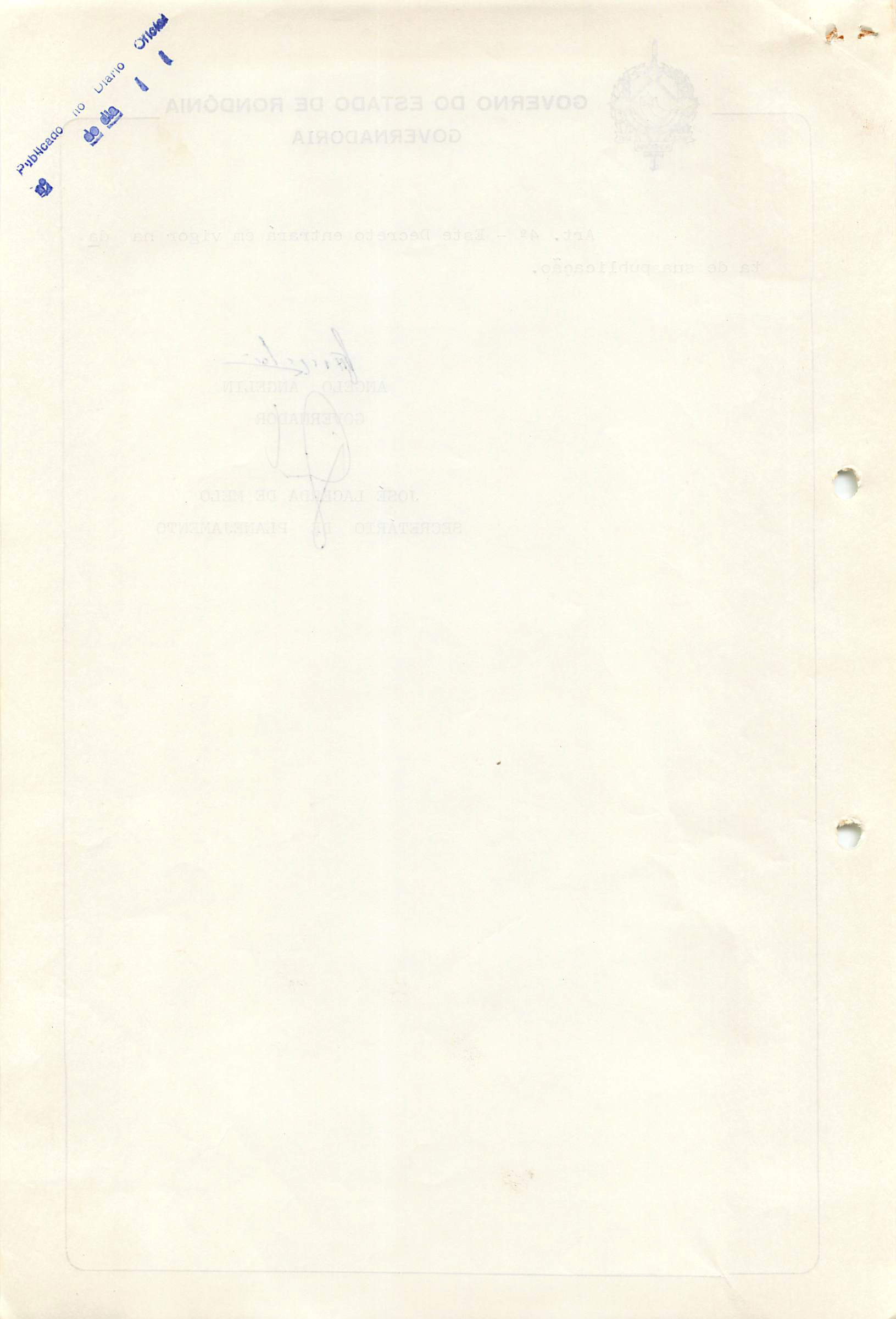 I- TRIMESTRE194.004.61 8II- TRIMESTRE192.276.310III- TRIMESTRE362 .374 .744IV- TRIMESTRE540.601.973